ОПРОСНЫЙ ЛИСТ ДЛЯ ПОДБОРА ИЗМЕЛЬЧИТЕЛЯ XRIPPERДополнительные данные на усмотрение заказчикаНазвание объекта:  Заказчик:Контактное лицо:Телефон/факс/e-mail:Тип установки:Тип установки:Тип установки:Тип установки:Тип установки:Тип установки: В канале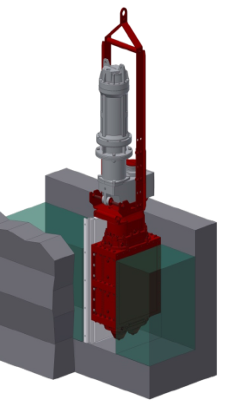  Существующий канал Ширина канала      Высота канала      Уровень воды в канале       Вновь проектируемый канал  В канале Существующий канал Ширина канала      Высота канала      Уровень воды в канале       Вновь проектируемый канал  В канале Существующий канал Ширина канала      Высота канала      Уровень воды в канале       Вновь проектируемый канал  В КНС на раме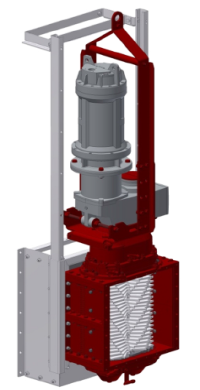 Насосная станция: Круглая в плане, диаметр       Прямоугольная в плане Диаметр подводящего трубопровода       Отметка оси подводящего трубопровода относительно уровня пола/верха КНС       В КНС на рамеНасосная станция: Круглая в плане, диаметр       Прямоугольная в плане Диаметр подводящего трубопровода       Отметка оси подводящего трубопровода относительно уровня пола/верха КНС       Ин-лайн (на фланцах)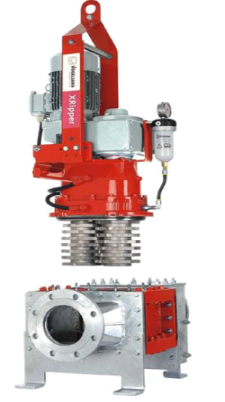  Горизонтальная установка  Вертикальная установка Давление (бар):      Количество измельчителей:       рабочих;       резервныхКоличество измельчителей:       рабочих;       резервныхКоличество измельчителей:       рабочих;       резервныхКоличество измельчителей:       рабочих;       резервныхКоличество измельчителей:       рабочих;       резервныхКоличество измельчителей:       рабочих;       резервныхРасход общий (м3/ч):      Расход общий (м3/ч):      Расход общий (м3/ч):      Расход общий (м3/ч):      Расход общий (м3/ч):      Расход общий (м3/ч):      Перекачиваемся жидкость:Перекачиваемся жидкость:Перекачиваемся жидкость:Перекачиваемся жидкость:Перекачиваемся жидкость:Перекачиваемся жидкость:Перекачиваемая жидкость:Перекачиваемая жидкость:Перекачиваемая жидкость:Перекачиваемая жидкость:Размер твердых частиц (мм)       Размер твердых частиц (мм)       Особенности жидкости (кристаллизация, газосодержание, выпадение осадка и т.п.):      Особенности жидкости (кристаллизация, газосодержание, выпадение осадка и т.п.):      Особенности жидкости (кристаллизация, газосодержание, выпадение осадка и т.п.):      Особенности жидкости (кристаллизация, газосодержание, выпадение осадка и т.п.):      Содержание тверд. частиц (%, кг/м3)       Содержание тверд. частиц (%, кг/м3)       Привод:Класс пылевлагозащиты:   IP55 (пылезащищенное, защита от водяных струй с любого направления)      IP68 (пыленепроницаемое, полная водонепроницаемость.  Устройство может работать в погруженном в воду режиме)Класс пылевлагозащиты:   IP55 (пылезащищенное, защита от водяных струй с любого направления)      IP68 (пыленепроницаемое, полная водонепроницаемость.  Устройство может работать в погруженном в воду режиме)Класс пылевлагозащиты:   IP55 (пылезащищенное, защита от водяных струй с любого направления)      IP68 (пыленепроницаемое, полная водонепроницаемость.  Устройство может работать в погруженном в воду режиме)Класс пылевлагозащиты:   IP55 (пылезащищенное, защита от водяных струй с любого направления)      IP68 (пыленепроницаемое, полная водонепроницаемость.  Устройство может работать в погруженном в воду режиме)Класс пылевлагозащиты:   IP55 (пылезащищенное, защита от водяных струй с любого направления)      IP68 (пыленепроницаемое, полная водонепроницаемость.  Устройство может работать в погруженном в воду режиме)Класс пылевлагозащиты:   IP55 (пылезащищенное, защита от водяных струй с любого направления)      IP68 (пыленепроницаемое, полная водонепроницаемость.  Устройство может работать в погруженном в воду режиме)Запасные части:Запасные части:Рекомендуемые запчасти на 2-3 года работы:   включить в поставку   не включать в поставкуРекомендуемые запчасти на 2-3 года работы:   включить в поставку   не включать в поставкуРекомендуемые запчасти на 2-3 года работы:   включить в поставку   не включать в поставкуРекомендуемые запчасти на 2-3 года работы:   включить в поставку   не включать в поставкуРекомендуемые запчасти на 2-3 года работы:   включить в поставку   не включать в поставкуРекомендуемые запчасти на 2-3 года работы:   включить в поставку   не включать в поставку